HD01/QLĐT - HƯỚNG DẪN SINH VIÊN QUÉT MÃ QR ĐỂ VIẾT EMAIL ĐỀ NGHỊ CẤP GIẢNG ĐƯỜNG HỌC BÙ/HỌP LỚPĐể được cấp giảng đường học bù, họp lớp hoặc triển khai các hoạt động học thuật khác, nhóm trưởng nhóm môn học / lớp trưởng cần dùng email chính thống định danh của Học viện cung cấp (theo cú pháp [MÃ SINH VIÊN]@sv.vnua.edu.vn) trên https://outlook.office.com/ để gửi đề nghị cấp giảng đường đến Ban Quản lý đào tạo vào email classroom@sv.vnua.edu.vn.Người viết đề nghị cần bổ sung vào dòng ĐỒNG GỬI ĐẾN / CC email chính thống của thầy/cô giảng dạy môn học do Học viện cung cấp với tên miền @vnua.edu.vn (đối với cấp giảng đường học bù), giáo viên chủ nhiệm hoặc trợ lý đào tạo của Khoa (đối với cấp giảng đường để họp lớp), hoặc thầy/cô chịu phụ trách (đối với các hoạt động học thuật khác). Có thể dùng email có tên miền khác đối với thầy cô là giảng viên thỉnh giảng. Để được cấp giảng đường bổ sung, email đề nghị cần ĐẾN hộp thư classroom@sv.vnua.edu.vn TỐI THIỂU 24 giờ trước giờ dự kiến bắt đầu sử dụng giảng đường và cần được điền đầy đủ thông tin định sẵn trong mã QR và bản hướng dẫn này. Nếu không thực hiện đúng yêu cầu theo mail hướng dẫn thì đề nghị cấp giảng đường sẽ không được xem xét xử lý. Ban QLĐT sẽ rà soát tình trạng sử dụng giảng đường hiện hành và phối hợp với với Tổ Giảng đường để lựa chọn giảng đường phù hợp với yêu cầu của nhóm môn học / lớp học. Ban QLĐT sẽ xuất Giấy Sử dụng Phòng bản điện tử (e-copy) gửi kèm theo email đến trưởng nhóm môn học / lớp trưởng, thầy/cô phụ trách, Tổ Giảng đường (qua email ntkim@vnua.edu.vn ) để phục vụ công tác phối hợp quản lý và sử dụng giảng đường. Giáo viên có trách nhiệm giải trình với Ban Thanh tra qua email giaitrinh@vnua.edu.vn về việc thay đổi thời gian giảng dạy. Thầy/cô hoặc trưởng nhóm môn học / lớp trưởng có thể in Giấy này để đề nghị cán bộ trực giảng đường xác nhận việc sử dụng giảng đường theo yêu cầu (nếu có). Các bước cụ thể như sau:Tải và cài đặt APP Microsoft Outlook: Organize Your Email & Calendar từ CH PLAY;Kích hoạt tài khoản MS Outlook theo Username và Passwords do Tổ Quản trị mạng Học viện cung cấp (Liên hệ thầy Tuấn P2.15 - Nhà hành chính; ĐT: 0834-788-478 nếu cần hỗ trợ)Tải và cài đặt APP một phần mềm đọc mã QR (ví dụ: QR & Barcode Scanner: Gamma Play)  trên CH PLAY; 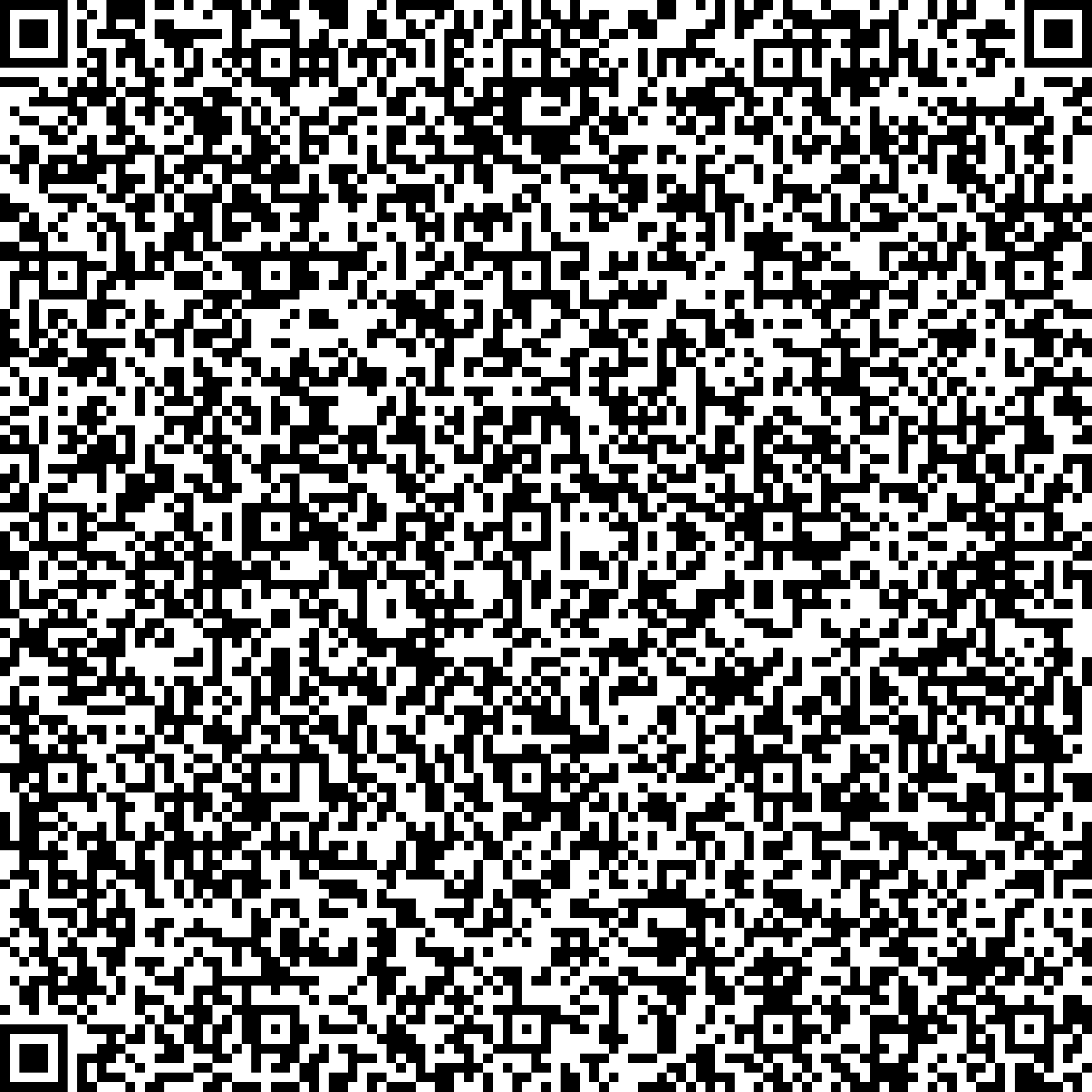 Quét mã QR dưới đây để nhận địa chỉ và nội dung email cần soạn; Nhấp vào SEND EMAIL để lựa chọn phương án xử lý sau khi quét mã QR;Lựa chọn APP Outlook để gửi email;Điền thông tin theo yêu cầu vào nội dung email và ấn nút SEND. Kiểm tra lại để chắc chắn rằng email đã được gửi thành công đến địa chỉ cần gửi trong thư mục SENT của MS Outlook. Lưu ý: Hệ thống chỉ chấp nhận email chính thống định danh do Học viện cung cấp (theo cú pháp [MÃ SINH VIÊN]@sv.vnua.edu.vn) và được nhận trong thời gian quy định. E-mail yêu cầu xin cấp giảng đường nếu không dùng Email trong Outlook để gửi yêu cầu thì sẽ không nhận được Email trả lời của Ban QLĐT.Họp lớp chỉ cấp giảng đường buổi tối từ thứ 2 đến tối thứ 6. Học bù, họp lớp ko cấp tối thứ 7, tối chủ nhật do giảng đường nghỉ không trực.  SV/GV xin cấp giảng đường theo cụm tiết đúng của học viện: Buổi sáng tiết 1-3; 4-5; 1-5. Buổi chiều tiết 6-8; 9-10; 6-10. Buổi tối tiết 11-13E-mail đề nghị cấp giảng đường cần được gửi đến Ban QLĐT trước tiết học dự kiến TỐI THIỂU 24 giờ từ thứ 2 đến thứ 6 trong giờ hành chính. Khi SV/GV gửi email yêu cầu xin cấp giảng đường vào ngoài giờ hành chính, thứ 7, chủ nhật và ngày nghỉ, ngày lễ theo quy định thì Ban QLĐT sẽ trả lời mail vào ngày làm việc tiếp theo gần nhất với thời gian đi làm hành chính. QUÉT MÃ QR 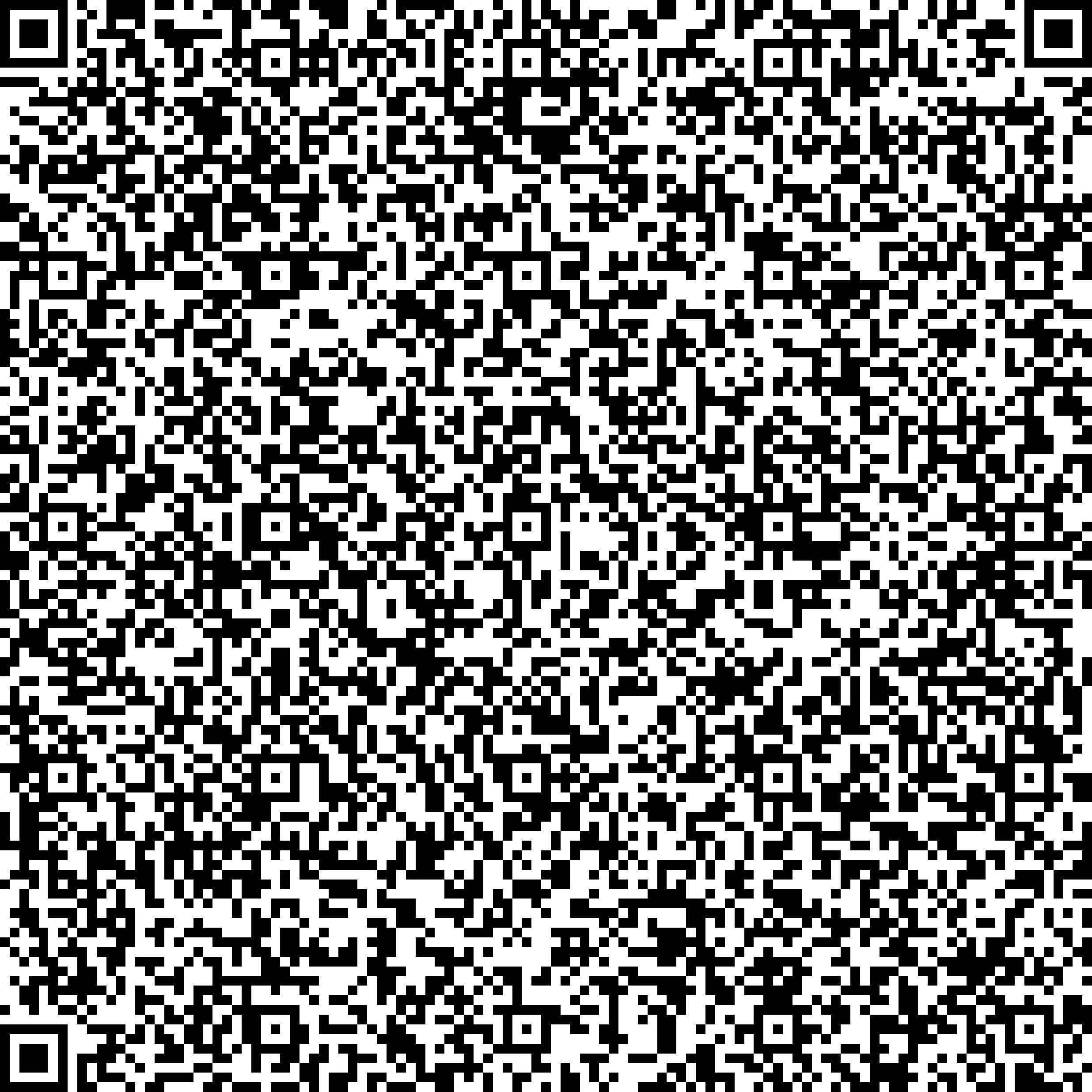 ĐỂ VIẾT EMAIL ĐỀ NGHỊ CẤP GIẢNG ĐƯỜNG HỌC BÙ/HỌP LỚP Lưu ý: Hệ thống chỉ chấp nhận email chính thống định danh do Học viện cung cấp (theo cú pháp [MÃ SINH VIÊN]@sv.vnua.edu.vn) và được nhận trong thời gian quy định. E-mail yêu cầu xin cấp giảng đường nếu không dùng Email trong Outlook để gửi yêu cầu thì sẽ không nhận được Email trả lời của Ban QLĐT.Họp lớp chỉ cấp giảng đường buổi tối từ thứ 2 đến tối thứ 6. Học bù, họp lớp ko cấp tối thứ 7, tối chủ nhật do giảng đường nghỉ không trực.  SV/GV xin cấp giảng đường theo cụm tiết đúng của học viện: Buổi sáng tiết 1-3; 4-5; 1-5. Buổi chiều tiết 6-8; 9-10; 6-10. Buổi tối tiết 11-13Email đề nghị cấp giảng đường cần được gửi đến Ban QLĐT trước tiết học dự kiến TỐI THIỂU 24 giờ từ thứ 2 đến thứ 6 trong giờ hành chính. Khi SV/GV gửi email yêu cầu xin cấp giảng đường vào ngoài giờ hành chính, thứ 7, chủ nhật và ngày nghỉ, ngày lễ theo quy định thì Ban QLĐT sẽ trả lời mail vào ngày làm việc tiếp theo gần nhất với thời gian đi làm hành chính. 